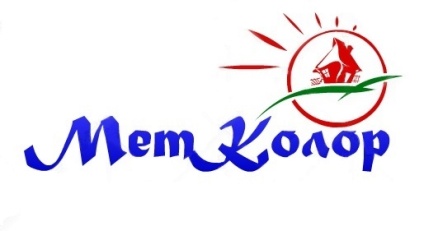 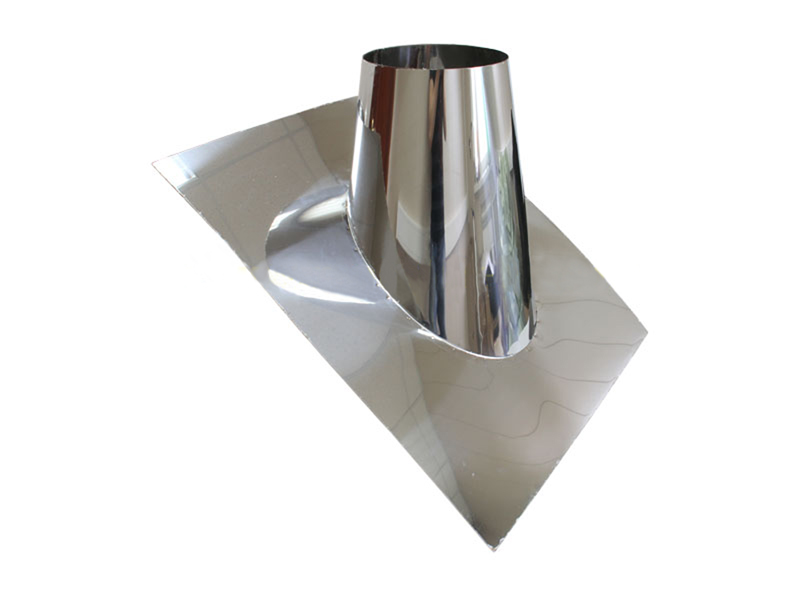 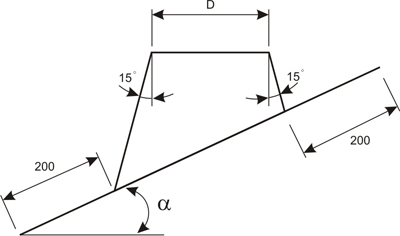 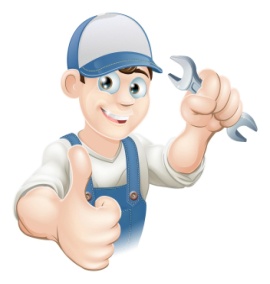 Возможно изготовление по не стандартам размерамЖесткие проходкиВыведение дымохода через крышу можно осуществить, используя готовую проходку из листовой оцинкованной стали. Ее особенность – патрубок жестко закреплен относительно основания под определенным углом. Поэтому важен правильный выбор элемента – он должен соответствовать углу наклона ската.Модели металлических проходок различаются по конструкции и принципу монтажа:Неразъемный элемент с патрубком, в который снизу впаивается верхняя часть дымоходной трубы, а затем сверху надевается оголовок дымохода.Разъемная проходка – верхняя часть надевается на трубу, край патрубка обрабатывается герметиком и фиксируется на дымоходе хомутом.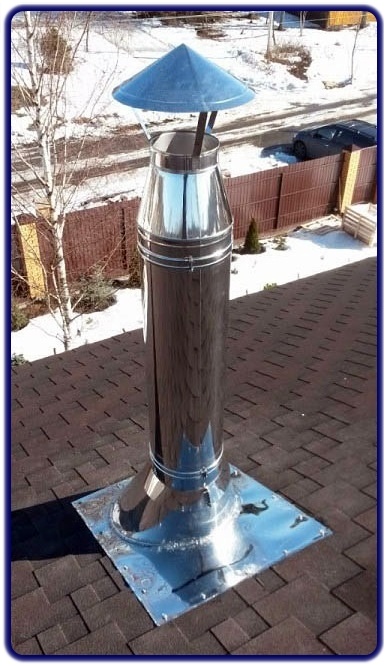 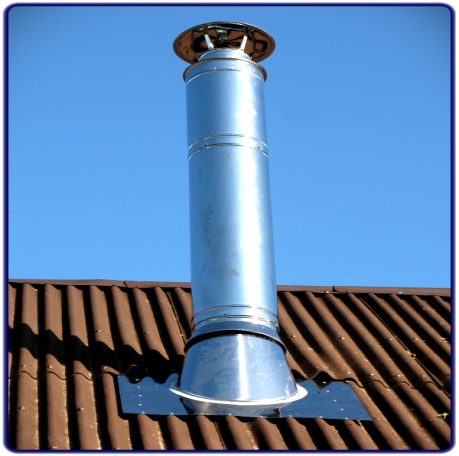 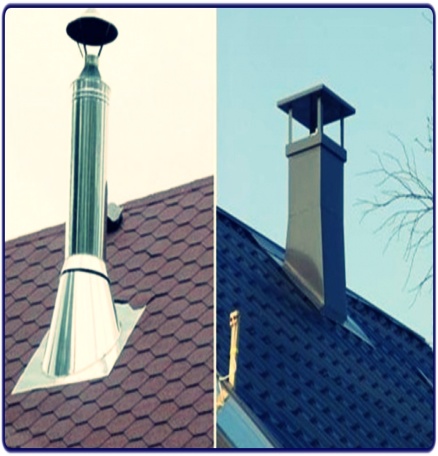 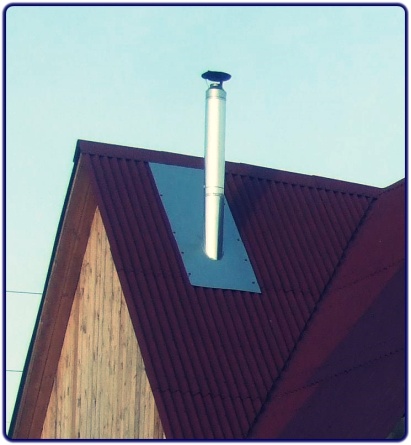 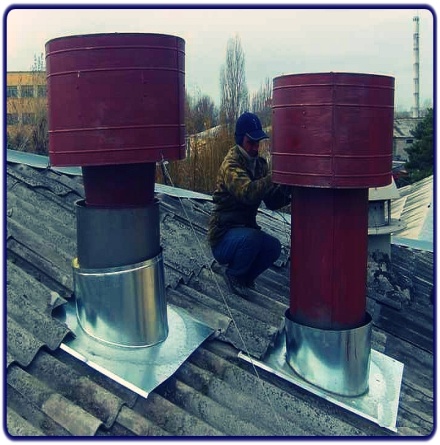 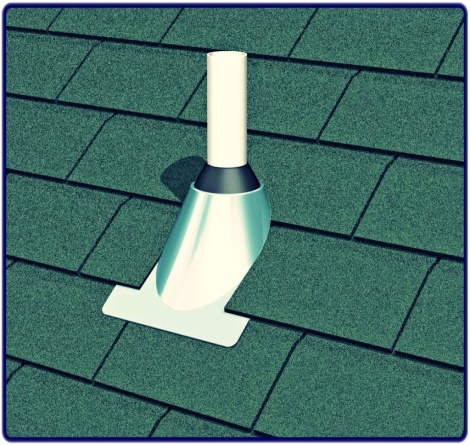 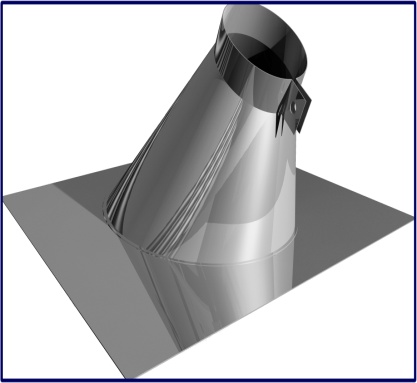 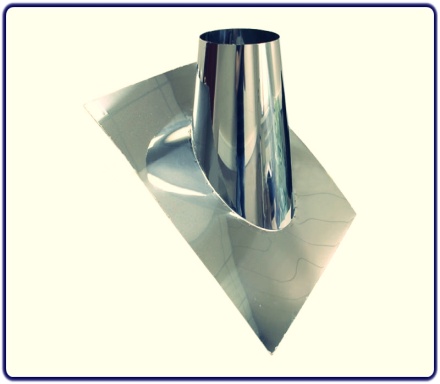 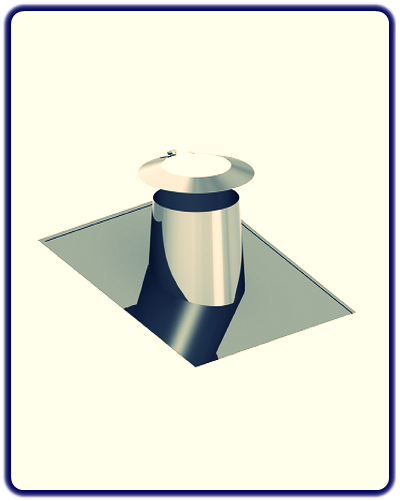 Узел прохода кровли из оцинкованной сталиУзел прохода кровли из оцинкованной сталиУзел прохода кровли из оцинкованной сталиУзел прохода кровли из оцинкованной сталиУзел прохода кровли из оцинкованной сталиУзел прохода кровли из оцинкованной сталиУзел прохода кровли из оцинкованной сталиУзел прохода кровли из оцинкованной сталиУзел прохода кровли из оцинкованной стали№НаименованиеD,mmα°Ст-ммS,м2M,кгСтоимость изделия, рубСтоимость окрашенного изделия, руб1Узел прохода кровли1150-450,50,83,05507452Узел прохода кровли1500-450,50,853,36008043Узел прохода кровли2000-450,513,9700940Узел прохода кровли из нержавеющей стали AISI 430Узел прохода кровли из нержавеющей стали AISI 430Узел прохода кровли из нержавеющей стали AISI 430Узел прохода кровли из нержавеющей стали AISI 430Узел прохода кровли из нержавеющей стали AISI 430Узел прохода кровли из нержавеющей стали AISI 430Узел прохода кровли из нержавеющей стали AISI 430Узел прохода кровли из нержавеющей стали AISI 430№НаименованиеD,mmα°Ст-ммS,м2M,кгСтоимость изделия, руб1Узел прохода кровли1150-450,50,83,215852Узел прохода кровли1500-450,50,853,416853Узел прохода кровли2000-450,5141980